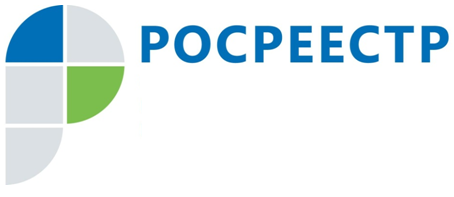 Совещание по вопросу описания	границ муниципальных образований Тульской области19.03.2018 представитель Управления Росреестра по Тульской области принял участие в совещании по вопросу описания	границ муниципальных образований Тульской области, граничащих с Рязанской, Орловской и Липецкой областями. В совещании приняли участие представители АО Тулземкадастр, Правительства Тульской области, представитель филиала ФГБУ «ФКП Росреестра» по Тульской области, представитель Инспекции Тульской области по государственному архитектурно-строительному надзору.